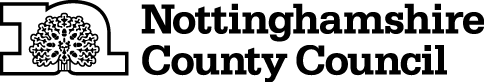 THE NOTTINGHAMSHIRE COUNTY COUNCIL (WHATTON FOOTPATH No.20) (TEMPORARY PROHIBITIONS) NOTICE 2020NOTICE IS HEREBY GIVEN that The Nottinghamshire County Council, being the traffic authority for the length or lengths of road referred to in this Notice, hereby directs, in exercise of its powers under Section 14(2)(b), Road Traffic Regulation Act 1984, and because the restriction or prohibition should come into force without delay, that:-(1)	No vehicle of any description may proceed over the bridge over the River Smite (Whatton Footpath No 20)  located off church Walk (SK74453975) in the Borough of Rushcliffe.(2)	No alternative route is available.(3)	The Temporary Notice is required from 20th November 2020 to protect public users of the Footpath following a recent inspection of the bridge identifying repairs as being urgently required; Further Notice(a)	Nothing in paragraph (1) of this Notice shall apply so as to make it unlawful for any pedestrian traffic to proceed over the length of road specified in the said paragraph, (b)	This Notice is valid for a period of 21 days from the date of this Notice.  This Notice may be continued by a further 21-day Notice and/or a Continuation Order (within a maximum period of 6 months).THIS NOTICE IS DATED THIS 20th DAY OF NOVEMBER 2020.Corporate Director of Place, Nottinghamshire County Council, County Hall, West Bridgford, Nottingham NG2 7QP.For more information contact the Countryside Access Team on (0115) 977 5680